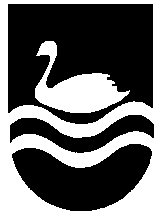 ADMISSIONS POLICYAs we are a maintained school admissions is dealt with by Cheshire East. Full details can be obtained from their website.https://www.cheshireeast.gov.uk/schools/admissions/admissions.aspx